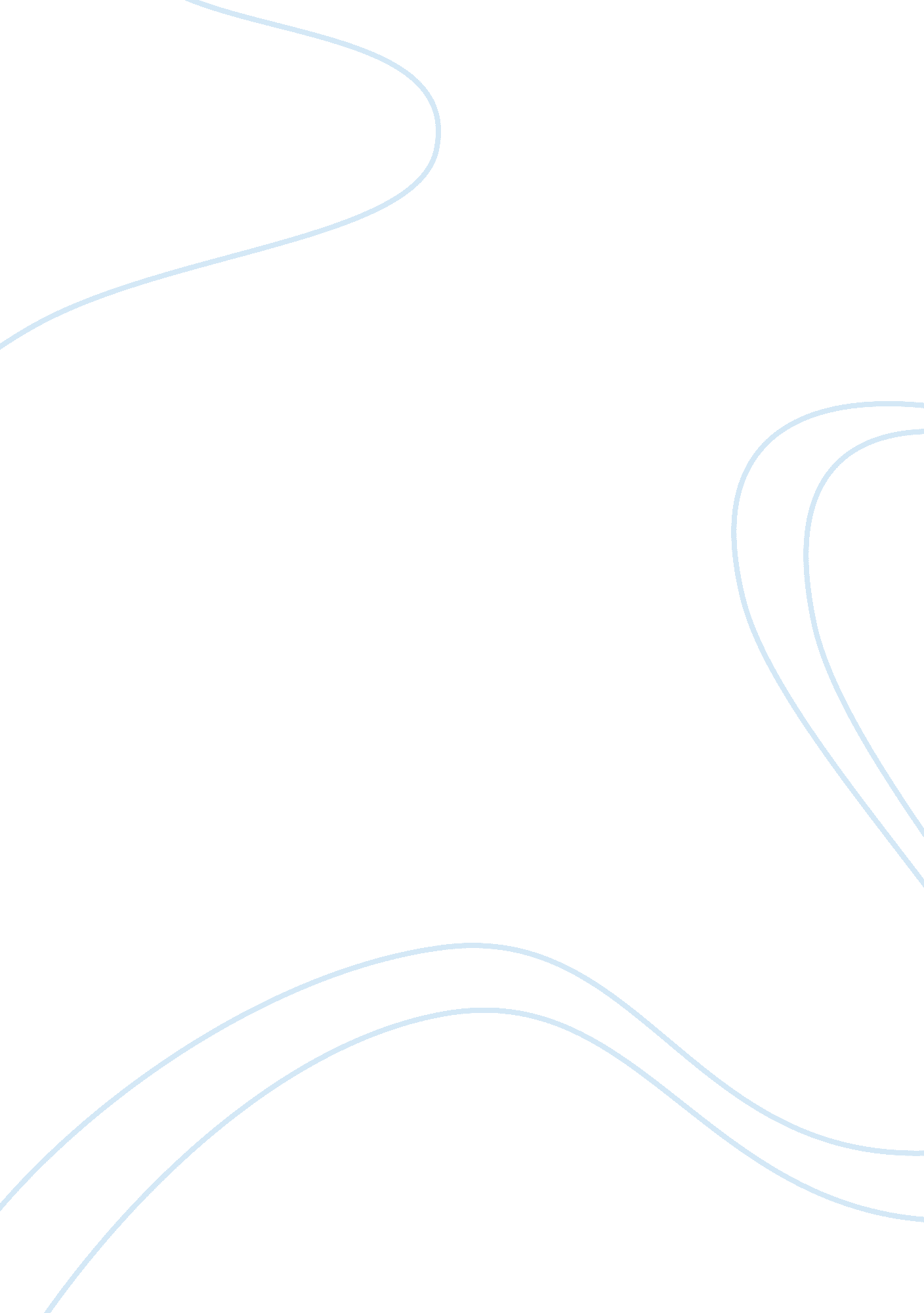 Organic chemistry is important assignment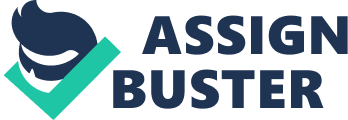 The study of its trustees, properties and reactions is vital in different fields such as biotechnology, biochemistry, and medicine and engineering. The field of organic chemistry Is designed to create new molecules designed to have Important properties to help better the human race. The organic materials designed by organic mechanism are central to the economic growth of many different countries’ economies. They are useful to many Industries, which Include companies that make rubber, plastic, fuel, pharmaceuticals, cosmetics, detergent, coatings, dyestuff, and agrochemicals (ACS). These companies many make f these useful things that we use everyday to better our standard of living. Many organic materials are used in many technological materials. These materials are composed of bits of organic compounds. Organic compounds are essentials crucial components that are used to enhance of standard of living. The use of organic material is an important factor in the field of medicine. Many organic compounds are synthesized to make medication. The fundamental of most pharmaceutical companies Is the work of highly skilled organic chemists. The medication Is vital for fighting human diseases and illness. Organic compounds have been used to make antibiotics, create initiator agents, and make replacements for certain hormones such as insulin. There are many uses for organic compounds in medicine because organic chemist can be used to create new organic molecules. The new molecules can be modified to enhance certain activity or function while decreasing the undesired effects. The organic molecules are tailored and synthesized to make new organic molecules used in many different fields. The benefits of chemical synthesis are meant to meet the needs of the present and future existence. Organic substances eave a crucial role in our lives because the processes that occur in our bodies undergo organic changes. The many types of biological molecules like lipids, carbohydrates, proteins and nucleic acids play an important role in biological processes essential for life. Many foods that we consume even may consist of organic molecules. Organic chemistry is very important in allowing us to learn about these molecules and the important processes that take place using these molecules. Carbon is a single element that plays an important for most of life, thus making organic chemistry, the study of carbon matter, an Important field of study. Organic chemistry Is essential for the study of life because it allows us to understand many important processes that require organic substances. Organic chemistry is the study 1 OFF everyday. It is the study of life and all the chemical reactions relate to the sustenance of life. It is a vital source of knowledge that is important for life because it play a major role in life. Works Cited http://www. ACS. Org/content/ACS/en/careers/headmistress/careers/organic- chemistry. HTML http://chemistry. About. Com/do/orchestrating/a/organic-chemistry- introduction. HTML 